PENGEMBANGAN E-BOOK BERBASIS MULTIMEDIA PADA PEMBELAJARAN IPA KELAS VIII SESUAI DENGAN GAYA BELAJAR PESERTA DIDIK UNTUK MENINGKATKAN AKTIVITAS DAN HASIL BELAJAR Anes FitriaUniversitas Negeri Padangemail: anesfitria12@gmail.comAbstractThis study aims to reveal: how is the process of developing multimedia-based e-books on learning natural science (IPA) valid ?, how is the practicality of multimedia-based e-books on science learning ?, how is the effectiveness of developing multimedia-based e-books on science learning? . the source of the data of this study was the eighth grade students of SMP N 2 Padang in science learning, in the form of a questionnaire of validity, practicality and effectiveness. The results of this study were found from the validity test of 3 aspects namely aspects of media, material and language. Next test the practicality of teacher responses and student responses. While the effectiveness test seen from the results of learning and student learning activities. The results of the average product validity got a value of 91.34% the category is very valid, the average practicality of student responses 89.7% category is very practical. The average practicality of teacher responses 75% practical category. While the effectiveness test results of student learning outcomes obtained an average of 81.05% effective category and the value of student activities 91.25% very effective category. Based on the above data it can be concluded that multimedia-based e-books on natural science learning are valid, practical, and effective in the learning process.Keywords: Multimedia based e-book, Natural SciencesPendahuluan	Pembelajaran  Ilmu Pengetahuan Alam (IPA) di sekolah merupakan disiplin ilmu yang mempelajari gejala alam berupa fakta, konsep, prinsip dan hukum yang teruji kebenarannya melalui suatu rangkaian kegiatan dalam metode ilmiah (Liliasari, 2009).  Produk IPA diperoleh melalui suatu proses berpikir dan bertindak dalam menghadapi atau merespon masalah-masalah yang ada di lingkungan. Pendapat senada juga dikemukakan oleh Paul (2007: 118) Ilmu Pengetahuan Alam diharapkan dapat menjadi wahana bagi peserta didik untuk mempelajari diri sendiri dan alam sekitar serta prospek pengembangan lebih lanjut dalam menerapkan di dalam kehidupan sehari-hari. Dengan kata lain IPA merupakan salah satu cabang ilmu yang kompleks yang dalam mempelajarinya memerlukan pengamatan. Pengamatan yang dilakukan secara langsung baik dari lingkungan sekitar, laboratorium serta pengamatan yang tidak langsung melalui gambar yang ada di dalam buku.Pelaksanaan pembelajaran IPA di sekolah tidak selalu  sesuai dengan apa yang diharapkan. Beberapa faktor lain yang menyebabkan terjadinya kendala dalam proses pelaknasaan pembelajaran IPA di sekolah. Beberapa penelitian telah dilakukan untuk mengungkap permasalahan-permasalah yang terjadi dalam pelaksanaan pembelajaran IPA di lapangan berikut akan diungkapkan beberapa penelitian yang telah dilakukan oleh beberapa peneliti mengenai permasalahan IPA. Pertama, penelitian yang dilakukan oleh Ria Syafa Atun (2016) di kelas V di SD Negeri 1 Sekarsuli, menemukan bahwa media yang digunakan guru hanya buku pelajaran IPA, buku yang berisi dominan teks kurang menarik bagi siswa. Buku pelajaran IPA yang digunakan hanya berisi tulisan tanpa ilustrasi. Seperti hasil wawancara yang dilakukan dengan beberapa siswa kelas V SD Negeri 1 Sekarsuli diketahui bahwa mereka tidak tertarik ntuk membaca buku pelajaran IPA karena penyajian buku tersebut kurang menarik , berisi banyak tulisan, sedikit gambar dan warnanya hitam putih saja, siswa juga mengatakan bahwa pelajaran IPA itu tidak menarik, membosankan dan sulit. Sudah menjadi konsekuensi logis jika siswa menjadi kurang tertarik membaca buku pelajaran IPA yang apabila dilihat dari tampilannya saja sudah tidak menarik dan lebih dominan berisi teks.Kedua, penelitian yang dilakukan oleh Rr. Madinatul Munawwaroh  menyatakan bahwa berdasarkan observasi di MI Ma’arif Candra (2014)  berdasarkan hasil wawancara dalam pembelajaran IPA terutama pada materi organ tubuh manusia pembelajaran masih dilakukan secara konvensional dan terkadang menggunakan media pembelajaran non-komputer misalnya media gambar pasif, buku ajar, buku LKS, dan lain sebagainya, dan guru bidang studi IPA mengatakan belum pernah menggunakan media berbasis komputer.Berdasarkan hasil penelitian yang dilakukan oleh kedua peneliti tersebut dapat kita ketahui bahwa sumber belajar yang digunakan oleh guru dalam mengajar masih sangat terbatas. Selain itu, media pembelajaran yang  digunakan dalam proses pembelajaran hanya sebatas media bergambar,  hal  ini  cenderung  akan mengakibatnya suasana pembelajaran menjadi  tidak menarik  bagi siswa. Selanjutnya penulis melakukan wawancara dengan guru bidang studi IPA kelas VIII SMP N 2 Padang. Berdasarkan hasil wawancara terungkap bahwa pelaksanaan proses pembelajaran IPA sudah sesuai dengan kurikulum yang dietapkan, namun ada beberapa permasalahan yang ditemukan yaitu guru  masih  menggunakan metode ceramah, BSE yang dominan berisi teks, memanfaat kan alam sekitar sebagai media pembelajaran  dan buku paket saja sebagai sumber belajar. Sehingga pembelajaran kurang menarik  dan antusias  peserta didik dalam mengikuti proses pembelajaran jadi berkurang. Sedangkan pada pembelajaran IPA, perlu dioptimalkan penggunaan media untuk membantu menjelaskan materi yang bersifat abstrak sehingga mudah dipahami oleh siswa dan meningkatkan motivasi siswa dalam belajarSalah satu cara yang dapat mengatasi permasalahan tersebut adalah dengan penggunaan media pembelajaran berupa e-book berbasis multimedia. Multimedia merupakan kombinasi dari teks, gambar, video, suara dan animasi. Smaldino menyatakan “There are many resources for helping these and other students access information in suitable text formats within the classroom. Audio or digital books allow instant access to any page, chapter, or subheading with the touch of a buttin. To listen, students need either a portable media player equipped to play the books or a multimedia computer with a CD drive and specialized software ” Artinya Ada banyak sumber daya untuk membantu siswa mengakses informasi dalam format teks yang cocok dalam kelas.  audio atau buku digital memungkinkan akses cepat ke halaman apapun, bab, atau subpos dengan sentuhan tombol. Untuk mendengarkan, siswa memerlukan sebuah media player portabel untuk memainkan buku atau komputer multimedia dengan CD drive dan perangkat lunak khusus. Buku digital yang merupakan salah satu media dalam proses pembelajaran yang dalam penggunaannya memudahkan pengguna  seperti dalam pencarian cepat kehalaman yang ingin dicari melalui search engine. E-book berbasis multimedia mengintegrasikan tayangan suara, grafik, gambar, animasi, maupun film sehingga informasi yang disajikan lebih kaya dibandingkan dengan buku konvensional (Nelson, 2008).  Ini sesuai dengan gaya visual yang menitikberatkan pada ketajaman penglihatan. Artinya, bukti-bukti konkret harus diperlihatkan terlebih dahulu agar mereka paham Gaya belajar seperti ini mengandalkan penglihatan atau melihat dulu buktinya untuk kemudian bisa mempercayainya, Karena e-book dilengkapi dengan gambar, video dan animasi didalamnya. Serta E-book Multimedia untuk peserta didik dengan gaya belajar auditori mengandalkan pada pendengaran untuk bisa memahami dan mengingatnya.karena e-book dilengkapi dengan audio. Dan e-book juga mendukung gaya belajar kinestetik karana e-book juga di lengkapi dengan soal-soal yang berbentuk interaktif di setiap akhir bab materi.Penelitian yang berkaitan dengan media e-book yang telah dilaukan oleh Illa Restiyowati dan I Gusti Made Sanjaya,Universitas Negeri Surabaya (2012) “Ebook The Matter Of Interactive Even Semester Chemical Class Xi High School” Penelitian ini bertujuan untuk mengetahui kelayakan e-book interaktif pada materi kimia semester genap kelas XI SMA sebagai sumber belajar ditinjau dari kriteria kelayakan isi, kelayakan penyajian dan kelayakan bahasa. Penelitian ini menggunakan model pengembangan 4-D sampai tahap develop. Metode pengumpulan  data dalam penelitian  ini  menggunakan    lembar   angket, lembar observasi dan lembar tes yang dianalisis secara deskriptif. Hasil penelitian menunjukan bahwa e-book interaktif pada materi kimia semester genap kelas XI SMA layak digunakan sebagai sumber belajar dengan kriteria kelayakan meliputi isi 84,06%, bahasa 83,42%, penyajian 85,73%, tingkat keinteraktifan siswa 81,66% dan respon siswa yang menjawab  88,91%.  Berdasarkan uraian di atas, permasalahan yang akan dikaji dalam artikel ini adalah pengembangan e-book berbasis multimedia pada pembelajaran ilmu pengetahuan alam kelas VIII SMP N 2 Padang.MetodePenelitian ini meggunakan metode penelitian dan pengembangan (Research & Development) atau R&D. Data dalam penelitian ini diambil melalui angket validasi, angket praktikalitas, hasil belajar siswa, dan lembar observasi aktivitas siswa. Subjek penelitiannya adalah siswa kelas VIII.7 SMP N 2 Padang, Proses penelitian pengembangan ini adalah untuk mengembangkan suatu produk berupa e-book berbasis multimedia pada pembelajaran IPA sebagai media dalam pembelajaran. Prosedur pengembangan dilakukan dalam beberapa tahap yaitu, (1) tahap analisis (analysis); (2) tahap desain (design); (3) tahap pengembangan (develop); (4) tahap implementasi (implement); dan (5) tahap evaluasi (evaluate).   Pertama, tahap analisis (analysis), dilakukan analisis perlunya pengembangan e-book berbasis multimedia dan menganalisis kelayakan dan syarat-syarat pengembangan media. Kedua, tahap desain (design) dilakukan perancangan e-book berbasis multimedia, Kegiatan ini merupakan proses sistematik. Tahap ini desain telah disusun storyboard penerapan e-book berbasis multimedia dan mendesain yang dibutuhkan untuk e-book berbasis multimedia. Ketiga, tahap pengembangan (develop) berisi kegiatan realisasi rancangan produk pengembangan e-book berbasis multimedia. Keempat, tahap implementasi (implement) dilakukan implementasi  rancangan dan metode yang telah dikembangkan pada situasi yang nyata yaitu di kelas. Kelima, tahap evaluasi (evaluate) dilakukan dalam dua bentuk yaitu evaluasi formatif dan sumatif. Evaluasi formatif dilaksanakan pada setiap akhir pertemuan, sedangkan evaluasi sumatif dilakukan setelah kegiatan berakhir secara keseluruhan. Evaluasi sumatif mengukur kompetensi akhir dari pembelajaran atau tujuan pembelajaran yang ingin dicapai.Hasil dan PembahasanSetelah tahap-tahap pengembangan berdasarkan model ADDIE  dilakukan maka diperoleh hasil validitas, praktikalitas, dan efektivitas e-book berbasis multimedia. Hasil penelitian yang dilakukan dideskripsikan sebagai berikut.Analysis (Analisis)Analisis KurikulumPada tahap analisis kurikulum berguna untuk mengetahui kurikulum yang digunakan di sekolah, mengetahui kompetensi inti dan kompetensi dasar, mengetahui materi–materi apa saja yang ada pada pelajaran IPA yang dapat dijadikan sebagai bahan materi untuk pembuatan perangkat pembelajaran IPA berupa buku IPA elektronik berbasis multimedia. Sehingga pada tahap perancangan desain produk, struktur ataupun komponen pada bahan ajar sesuai dengan kurikulum yang digunakan. Adapun hal yang dilakukan adalah dengan mengumpulkan informasi dari berbagai sumber tentang kurikulum yang dipakai dan materi pelajaran IPA yang menjadi sasaran pembuatan e-book yaitu pada materi pembelajaran IPA kelas VIII semester ganjil.Analisis Kebutuhan dan Karakteristik SiswaRencana untuk mengembangkan suatu produk harus disesuaikan atas kebutuhan. Pembelajaran yang dimaksud sesuai dengan kebutuhan adalah adanya kesenjangan antara kemampuan keterampilan dan sikap siswa yang diinginkan dengan keterampilan dan sikap yang dimiliki sekarang.E-book berbasis Multimedia ini dirancang untuk dapat digunakan oleh siswa dan guru. Sebelum mengembangkan e-book multimedia, perlu dilakukan analisis siswa dan guru sebagai sasaran utama pengguna e-book berbasis multimedia yang akan dikembangkan. Analisis siswa dimaksudkan untuk mengumpulkan informasi yang berkaitan dengan karakteristik siswa, kemampuan dasar siswa, gaya belajar siswa, dan situasi pelajaran yang dibutuhkan siswa.Siswa yang akan menggunakan produk ini adalah siswa kelas VIII SMP. Siswa kelas VIII di SMPN 2 Padang berada pada rentang usia 13-15 tahun. Menurut Danim (2010:80), siswa mencapai tahap operasional formal versi Piaget pada usia sekitar 13 tahun atau lebih, dimana mereka mengembangkan alat baru untuk memanipulasi informasi. Mereka bisa berpikir abstrak dan deduktif. Siswa pada tahap ini juga dapat mempertimbangkan kemungkinan masa depan, mencari jawaban, menangani masalah dengan fleksibel, mengaji hipotesis, dan menarik kesimpulan atas kejadian yang mereka tidak mengalami langsung.Berdasarkan keterangan yang diberikan oleh guru IPA kelas VIII.7  SMP N 2 Padang, siswa kelas VIII  memiliki kemampuan yang berbeda-beda masing-masing individu, ada yang memiliki kemampuan tinggi, kemampuan sedang, dan kemampuan rendah. Berdasarkan wawancara yang peneliti lakukan dengan beberapa orang siswa di VIII.7 SMP N 2 Padang, mereka sudah dapat mengoperasikan laptop/komputer. Siswa di kelas VIII.7 ini memiliki gaya belajar yang berbeda-beda. Ada yang senang belajar menggunakan media powerpoint yang ditampilkan guru, dan ada yang mendengarkan ceramah guru saja. Namun dari wawancara dengan siswa, dominan siswa lebih senang dan bersemangat belajar menggunakan media powerpoint yang ditampilkan oleh guru, karena disertai dengan gambar-gambar yang lebih menarik dan tampilan materi yang besar menggunakan LCD Projector di depan kelas.Analisis kelayakan. Pada analisis ini, dilakukan pengkajian pada aspek-aspek untuk membuat dan mengembangkan e-book yang baik yaitu e-book yang memenuhi kelayakan isi, aspek kelayakan bahasa, aspek kelayakan penyajian media e-book. Berdasarkan analisis kurikulum, analisis siswa dan analisis pengembangan e-book berbasis multimedia, maka e-book berbasis multimedia dapat digunakan dalam proses pembelajaran. Ketiga analisis tersebut menjadi penentu untuk menentukan tahap selanjutnya dalam pengembangan e-book berbasis multimedia untuk pembelajaran IPA kelas VIII. Design (Desain)E-book berbasis multimedia di desain untuk mengembangkan media pembelajaran IPA. Tahap desain merupakan kegiatan pengumpulan bahan yang diperlukan untuk pembuatan produk, menjelaskan spesifikasi produk secara umum, serta penyusunan  storyboard menjelaskan sketsa gambar yang disusun secara berurutan sesuai dengan naskah dan Grapich design menjelaskan mengenai rancangan desain grafis yang dikembangkan pada produk e-book multimedia yang akan dihasilkan. Grapich design berkaitan dengan rancangan tampilan background, warna, teks, gambar, animasi, video dan suara yang digunakan.Develop (Pengembangan)Pengembangan e-book berbasis multimedia dilakukan berdasarkan analisis kebutuhan yang telah dilakukan sebelumnya, yaitu pengembangan e-book berbasis multimedia pada pembelajaran IPA. Tujuannya agar e-book yang dikembangkan dapat digunakan oleh guru dan siswa dari perangkat komputer untuk proses pembelajaran  yang praktis dan mudah yang bisa digunakan kapanpun dan dimanapun, sehingga siswa termotivasi. Pada tahap pengembangan dilakukan validasi terhadap e-book berbasis multimedia. Validasi e-book berbasis multimedia dilakukan terhadap 3 aspek, yaitu aspek materi, aspek media dan aspek bahasa. Berikut persentase validasi materi e-book berbasis multimedia. Tabel 1. Persentase validasi materiBerdasarkan hasil validasi oleh validator ahli materi, maka materi pada  e-book berbasis multimedia sangat valid  untuk pembelajaran  IPA. Selanjutnya dilakukan validasi oleh ahli media pembelajaran dengan hasil sebagai berikut.Tabel 2. Persentase validasi media pembelajaran e-bookBerdasarkan hasil validasi oleh validator ahli media pembelajaran, maka     e-book berbasis multimedia sangat valid untuk pembelajaran IPA. Berikutnya dilakukan validasi oleh ahli bahasa berdasarkan kaedah EYD yang benar. Tabel 3. Validasi Bahasa Media E-bookJumlah skor yang didapatkan kemudian dijumlahkan dan dirata-ratakan sehingga memperoleh nilai validitas 91,34%. Merujuk pada kategori kriteria kevalidan, maka hasil validitas media pembelajaran termasuk dalam kategori sangat valid. Setelah media e-book berbasis multimedia dinyatakan valid, maka langkah selanjutnya adalah melihat kepraktisan dari e-book berbasis multimedia yang dikembangkan. Praktikalitas e-book berbasis multimedia berkaitan dengan keterpakaian media oleh siswa dan guru.  Penelitian lain juga menguatkan hasil penelitian mengenai efektivitas model pembelajaran online yaitu penelitian yang dilakukan Illa Restiyowati dan I Gusti Made Sanjaya (2012). Hasil validitas e-book multimedia interaktif yang diperoleh adalah sebagai berikut: (1) ahli isi mata pelajaran 84,06%, kriteria bahasa sebesar 83.42% dan kriteria penyajian sebesar 85,73%.Implement (Implementasi)Pada tahap ini dilakukan implementasi/memanfaatkan media e-book berbasis multimedia tersebut dalam kegiatan pembelajaran. Hasil pengembangan diterapkan dalam pembelajaran untuk mengetahui pengaruhnya terhadap kualitas pembelajaran yang meliputi keefektifan, kemenarikan, dan efisiensi pembelajaran. Praktikalitas e-book berbasis multimedia diperoleh setelah dilaksanakannya evaluasi kelompok kecil (small group evaluation), dan uji lapangan (uji kelompok besar). Evaluasi kelompok kecil terdiri dari 8 (delapan) orang siswa yang heterogen. Jumlah nilai praktikalitas yang didapatkan dari 8 orang mahasiswa yang mencakup 16 aspek penilaian adalah 89,6%. Tabel 4. Persentase Uji Praktikalitas Kelompok KecilMerujuk pada kategori kriteria kepraktisan, maka hasil praktikalitas uji kelompok kecil termasuk dalam kategori sangat praktis. Evaluasi selanjutnya adalah evaluasi kelompok besar. Berikut hasil uji praktikalitas uji kelompok besar. Tabel 5. Persentase Uji Praktikalitas Kelompok BesarPenilaian praktikalitas uji kelompok besar dilakukan oleh 28 orang mahasiswa  mencakup 16 aspek penilaian adalah 89,65% dengan kategori  sangat praktis. Selanjutnya uji efektivitas terhadap hasil belajar yang dilakukan adalah 81,05% dengan kategori s efektif. Berikutnya adalah hasil observasi aktivitas siswa dengan perolehan skor 91,25% dengan kategori sangat baik. Berikut tabel hasil observasi aktivitas siswa terhadap media e-book berbasis multimediaTabel 6. Hasil observasi aktivitas siswa Berdasarkan hasil uji efektivitas di atas dapat disimpulkan bahwa media e-book berbasis multimedia efektif digunakan oleh siswa dalam meningkatkan hasil belajar dan aktivitas belajar.Uji praktikalitas yang mencakup 16 aspek penilaian adalah 89,65% dengan kategori sangat praktis. Sedangkan uji praktikalitas respon guru adalah 75% dengan kategori  praktis. Berikutnya adalah hasil observasi aktivitas siswa dengan perolehan skor 91,25% dengan kategori sangat baik. Berdasarkan penjelasan tersebut dapat dismpulkan bahwa media e-book berbasis multimedia efektif dan praktis digunakan dalam meninngkat aktivitas dan hasil belajar. Evaluation (evaluasi)Pada tahap ini dilakukan evaluasi terhadap produk yang dikembangkan mulai dari desain sampai pada evaluasi pembelajaran. Evaluasi pada penelitian ini adalah validasi dari ahli materi, ahli media dan ahli bahasa, serta penilaian dari peserta didik. Berdasarkan hasil pembelajaran dengan cara mengukur ketercapaian tujuan pengembangan produk dan mengukur apa yang telah mampu dicapai oleh sasaran. Berdasarkan uraian tersebut, dapat disimpulkan bahwa e-book berbasis multimedia  telah praktis, dan dapat digunakan untuk tahap pengujian selanjutnya, yaitu melakukan uji efektivitas. Membandingkan nilai tes siswa yang menggunakan media e-book berbasis multimedia dan yang tidak menggunakan media e-book berbasis multimedia. Hasilnya diperoleh bahwa media e-book berbasis multimedia meningkatkan kemampuan pemahaman materi pembelajaran IPA dan keaktivan siswa pada proses pembelajaran.KesimpulanBerdasarkan hasil penelitian, diperoleh kesimpulan bahwa pengembangan e-book berbasis multimedia yang dilakukan telah memenuhi kriteria karakteristik valid dan praktis. Kriteria valid yang telah memenuhi e-book berbasis multimedia yaitu telah disesuaikan dengan ciri-ciri pembelajaran yang berisikan orientasi pemecahan permasalahan dari pembelajaran yang menghubungkan dengan kenyataan dilapangan, selanjutnya siswa akan diarahkan merumuskan masalah dari permasalahan yang mereka temukan sendiri. Kriteria praktis yang memenuhi e-book berbasis multimedia yaitu adanya kemudahan dalam penggunaan e-book berbasis multimedia baik dari aspek keterlaksanaan dan kemudahan penggunaan yang diperlukan untuk e-book berbasis multimedia meningkatkan pemahaman siswa. Dapat disimpulkan bahwa telah dihasilkan e-book berbasis multimedia yang memenuhi kriteria valid, praktis, dan efektif untuk meningkatkan kemampuan pemahaman siswa terhadap materi pembelajaran Ilmu Pengetahuan Alam (IPA).Daftar PustakaAtun Ria Syafa. 2016. Pengembangan Media Kartun Ipa Pokok Bahasan Gaya Magnet Kelas V di SD Negeri 1 Sekarsuli. Jurnal Pendidikan Guru Sekolah Dasar Edisi 1 Tahun ke-5.Liliasari. 2009.  Inovasi Pembelajaran IPA: Mengapa dan Bagaimana? Makalah Workshop International Pendidikan IPA. SPS UPI. Bandung.  Nelson, M. R. 2008. E-books in higher education: nearing the end of the era of hype? Educase Review. 43(2):40-56.Restiyowati Illa dan  Gusti I Made Sanjaya. 2012. Pengembangan E-Book Interaktif Pada Materi Kimia Semester Genap Kelas XI SMA. journal-of-chemical-education (Online) Vol 1, No 1. Rr. Madinatul Munawwaroh. 2014. Pengembangan Media Pembelajaran Ipa Berbasis Multimedia Menggunakan Software Ispring Suite 6.2 Untuk Sd/Mi Kelas V Materi Organ Tubuh Manusia dan Fungsinya. Tesis, UIN SUNAN KALIJAGA.Smaldino, Sharon E dkk. 2012. Instructional Technology and Media for Learning 	Tenth Edition. Boston: Allyn & Bacon.Suparno, Paul. 2007. Metodologi Pembelajaran Fisika Kontruktivistik & Menyenangkan. Yogyakarta. Universitas Sanata Dharma.Triyono, M. B, R. Wardani, D. Haryanto, dan A. Subhan. 2012. Pengembangan Interaktif e-book dari Sisi Pedagogik, Teknologi Perangkat Lunak Serta Media yang Digunakan. Laporan Kajian, FT Universitas Negeri Yogyakarta.This is an open access article distributed under the Creative Commons 4.0 Attribution License, which permits unrestricted use, distribution, and reproduction in any medium, provided the original work is properly cited. ©2017 by author and UniversitasNegeri Padang.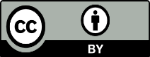 No.                          AspekJumlah (%)Kategori1.Kesesuaian materi pada multimedia dengan kurikulum100Sangat valid2.Materi sudah sesuai dengan kompetensi dasar100Sangat valid3.Kesesuaian materi dengan indikator pembelajaran100Sangat valid4.Petunjuk penggunaan e-book berbasis multimedia  jelas75Valid5.Materi pada e-book berbasis multimedia  bisa dipelajari secara mandiri75Valid6.Penyajian materi sudah berurutan100Sangat valid7.Materi pelajaran disajikan jelas75Valid8.Kedalaman materi yang disajikan sudah sesuai untuk siswa SMP75Valid9.Ketepatan penulisan istilah 75Valid10.Contoh gambar yang digunakan sesuai dengan materi100Sangat valid11.Contoh video yang digunakan sesuai dengan materi100Sangat valid12.Contoh gambar yang digunakan cukup untuk menjelaskan materi75Valid13.Ketepatan penggunaan tanda baca75Valid14.Soal-soal yang digunakan sesuai dengan materi pelajaran75ValidJumlahJumlah1200Rata-rataRata-rata85,71KategoriKategoriSangat validNo.AspekJumlah (%)Kategori1.Tampilan layout pada E-book berbasis Multimedia seimbang100Sangat valid2.Pemilihan warna background menarik untuk dilihat100Sangat valid3.Tampilan warna secara keseluruhan menarik untuk dilihat100Sangat valid4.Pemilihan jenis huruf menarik untuk dilihat75Valid5.Pemilihan ukuran huruf mudah untuk dibaca75Valid6.Penempatan tombol navigasi yang digunakan sudah tepat 100Sangat valid7.Musik pendukung yang digunakan sudah sesuai  100Sangat valid8.Video yang digunakan menarik untuk dilihat75Valid9.Gambar yang digunakan menarik untuk dilihat100Sangat valid10.Suara pada video terdengar jelas 75Valid11.Terdapat kesesuian button dengan perintah button 100Sangat valid12.Perintah button mudah untuk dioperasikan100Sangat valid13.Petunjuk penggunaan e-book berbasis multimedia jelas75Valid14.Penggunaan media sangat mudah 75Valid15.Penggunaan media sangat sederhana75ValidJumlahJumlah1325Rata-rataRata-rata88,33KategoriKategoriSangat validNoAspekJumlahKategori1.Bahasa yang digunakan sesuai Ejaan Bahasa Indonesia dalam kaidah tata bahasa Indonesia.100Sangat valid2.Kalimat yang digunakan mudah dipahami.100Sangat valid3.Kalimat yang digunakan tidak ambigu.100Sangat valid4.Bahasa yang digunakan sudah komunikatif.100Sangat valid5.Bahasa yang digunakan sesuai dengan tingkat pemahaman siswa kelas VIII SMP.100Sangat valid6.Kalimat yang digunakan mudah dipahami siswa untuk belajar mandiri.100Sangat valid7.Penggunaan bahasa dapat menunjang pemahaman siswa.100Sangat valid8.Penggunaan bahasa sederhana sehingga pesan-pesan dari materi pelajaran tersampaikan.100Sangat valid9.Istilah yang digunakan konsisten sehingga mudah untuk dipahami.100Sangat valid10Kalimat  soal latihan mudah dipahami.100Sangat valid11Kalimat  soal evaluasi mudah dipahami.100Sangat validJumlahJumlah1100Rata-rataRata-rata100KategoriKategoriSangat validNoAspekItemPersentaseKeterangan1Kemenarikan 1-988,5Sangat praktis2Kemudahan 9-1691Sangat praktisNoAspekItemPersentaseKeterangan1Kemenarikan 1-989,5Sangat praktis2Kemudahan 9-1690Sangat praktisNo.Aspek PenilaianHasil PenilaianKategori1.Visual Activities90 %Sangat Baik2.Listening Activities75 %Baik 3.MotorActivities100 %Sangat Baik4.Emotional Activities100%Sangat Baik Rata – RataRata – Rata91,25%Sangat Baik